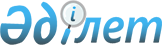 Солтүстік Қазақстан облыстық мәслихатының 2018 жылғы 30 наурыздағы № 20/12 "Солтүстік Қазақстан облыстық мәслихат аппараты" коммуналдық мемлекеттік мекемесінің "Б" корпусы әкімшілік мемлекеттік қызметшілері қызметін бағалау әдістемесін бекіту туралы" шешімінің күші жойылды деп тану туралыСолтүстік Қазақстан облыстық мәслихатының 2022 жылғы 16 наурыздағы № 15/15 шешімі. Қазақстан Республикасының Әділет министрлігінде 2022 жылғы 29 наурызда № 27251 болып тіркелді
      Қазақстан Республикасы "Құқықтық актілер туралы" Заңының 27-бабына сәйкес Солтүстік Қазақстан облыстық мәслихаты ШЕШТІ:
      1. "Солтүстік Қазақстан облыстық мәслихат аппараты" коммуналдық мемлекеттік мекемесінің "Б" корпусы әкімшілік мемлекеттік қызметшілері қызметін бағалау әдістемесін бекіту туралы" Солтүстік Қазақстан облыстық мәслихатының 2018 жылғы 30 наурыздағы № 20/12 шешімінің (Нормативтік құқықтық актілерді мемлекеттік тіркеу тізілімінде № 4659 болып тіркелген) күші жойылды деп танылсын.
      2. Осы шешім оның алғашқы ресми жарияланған күнінен кейін күнтізбелік он күн өткен соң қолданысқа енгізіледі.
					© 2012. Қазақстан Республикасы Әділет министрлігінің «Қазақстан Республикасының Заңнама және құқықтық ақпарат институты» ШЖҚ РМК
				
      Солтүстік Қазақстан облыстық мәслихатының хатшысы

В. Бубенко
